452876 Тубәнге Касмаш ауылы				                452876 д. Нижний КачмашМәктәп урамы, 1А					          ул. Школьная, 1АТел.: 8 (34779) 2-72-42, 2-72-82			                            Тел.: 8 (34779) 2-72-42, 2-72-82РЕШЕНИЕ «19» июля 2022 год                                                                                                    № 157О внесении изменений в решение Совета сельского поселенияНижнекачмашевский сельсовет муниципального района  Калтасинский районРеспублики Башкортостан № 130  от  24 декабря 2021 года«О бюджете сельского поселения Нижнекачмашевский сельсовет муниципального района Калтасинский район  Республики Башкортостан на 2022 год и на плановый период на 2023 и 2024  г.г.»   Заслушав информацию главы Сельского поселения В.В. Манаеву, Совет сельского поселения Нижнекачмашевский сельсовет муниципального района Калтасинский район Республики Башкортостан  р е ш и л:1. Внести изменения в доходную и расходную части бюджета сельского поселения Нижнекачмашевский сельсовет муниципального района Калтасинский район Республики Башкортостан за счет увеличения бюджетных ассигнований на сумму 228 000,00 (двести двадцать восемь тысяч рублей ноль копеек) согласно Приложению №1.2. Контроль за исполнением настоящего решения возложить на постоянную комиссию по бюджету и финансам.Глава сельского поселенияНижнекачмашевский сельсоветмуниципального районаКалтасинский районРеспублики Башкортостан                                                                          В.В. МанаеваБаш´ортостан РеспубликаŸы Ґалтасы районы муниципаль  районыныңТубәнге Касмаш ауыл советыауыл биләмәŸе хакими€те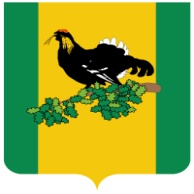 Совет сельского поселения Нижнекачмашевский сельсовет муниципального  района Калтасинский район Республики Башкортостан